第8屆「經濟部國家產業創新獎」參選說明會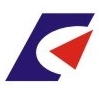 為鼓勵產、學、研界跨越領域藩籬，融入人文、服務、系統整合等元素，經濟部特設置國家產業創新獎，以國家級榮譽樹立產業學習典範，表揚產、學、研界投入「整合創新」創造附加價值之組織、團隊及個人菁英。本活動自7月7日起於北中南東舉辦7場第8屆「經濟部國家產業創新獎」參選說明會，闡釋獎項徵選內容、作業流程、與申請書填寫等相關事宜，歡迎各界人士踴躍報名參加。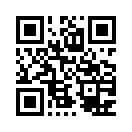 本活動可至獎項官網（www.niia.tw）、或掃QR code線上報名或將本報名表填妥後傳真至（02-2325-6816）■名額有限，歡迎免費報名■ ※主辦單位保留場次內容調整之權利※因應新冠肺炎疫情，下列事項請注意※入場前請配合手部酒精消毒及額溫測量。有感冒症狀或額溫超過37.5度者，謝絕進入會場。現場座位將由工作人員安排，以確保間隔距離，並將限制與會人數。說明會前5天，主辦單位有權考量疫情決議是否改採全線上說明會，屆時將通知報名者。§ 報名表(傳真報名使用) §        為準確以報名email資訊寄發行前通知與連繫，傳真報名者請依出席者「按人」進行填寫，謝謝您的協助！洽詢電話：02-2325-6800分機890、885、881           諮詢信箱：niia-info@umail.hinet.net場次日期/時間地區會議地點請勾選(V)欲參加場次請勾選(V)欲參加場次場次日期/時間地區會議地點實體場線上(另提供會議連結)17/7(四)14:00-16:00新竹台灣科學工業園區科學工業同業公會竹科園區202會議室<新竹科學園區展業一路2號2樓>27/11(一)10:00-12:00嘉義嘉義產業創新研發中心服務大樓3樓小型會議室<嘉義市西區博愛路二段569號服務大樓3樓>37/11(一)14:00-16:00臺中台灣科學工業園區科學工業同業公會中科園區702會議室<台中市大雅區中科路6號7樓>47/12(二)14:00-16:00臺北臺大醫院國際會議中心402AB<台北市中正區徐州路2號4樓>57/14(四)10:00-12:00臺南台灣科學工業園區科學工業同業公會南科園區202會議室<台南科學園區南科三路26號2樓>67/14(四)15:00-17:00高雄高雄軟體園區鴻海大樓亞灣新創園3樓展覽表演空間2<高雄市前鎮區成功二路25號3樓>77/15(五)14:00-16:00花蓮工業技術研究院東部產業服務中心OMEGA ZONE交流空間<花蓮市精美路18號1樓>服務單位(全稱)職稱出席者姓名  性別       □女      □男公司電話(分機)(  )                   分機手機E-mail單位地址